На 01 января 2020 года численность населения района по предварительным данным составляет 53 914 человек.Родилось 490 детей или 96,2 процента от уровня прошлого года (2018 году 509 детей), умерло 508 человек или 95 процентов от уровня прошлого года (2018 год 533 человека). Естественная убыль составила 18 человек.На постоянное место жительства в район прибыло 1 610 человек (2018 году 1 596 человек), выбыло 1 838 человек (2018 год 1 783 человек). Миграционный отток составил 228 человек.Средняя заработная плата одного работника в среднем по району составила 28 375,4 рублей  (2018 год 25 360,2 рублей), что составляет 111,8 процентов от уровня прошлого года. По предварительной оценке среднесписочная численность работников по полному кругу предприятий и организаций  по району за период 2019 года составила 5 757 человек, что составляет 93,9 процентов  от уровня прошлого года (2018 год 6 128 человек).Уровень безработицы в 2019 году составил 1,58 процентов, по отношению к аналогичному периоду прошлого года он незначительно увеличился на 0,08 процентов (2018 год 1,5 процентов).По предварительным данным количество субъектов малого и среднего предпринимательства в районе составляет 1 603 единицы, из них: 313 глав КФХ и 832 индивидуальных предпринимателей, 380 юридических, в том числе 3 средних предприятий, 15 малых и 60 микропредприятий.Двумя субъектами малого и среднего предпринимательства в «Фонде микрофинансирования» получены микрозаймы на сумму  6,5 млн. рублей.В рамках реализации краевой ведомственной программы «Развитие сферы труда и занятости населения СК в 2019 году»  рассмотрено 4 заявления. 4 человека открыли собственный бизнес,  выплачено  субсидий  на сумму 294,0 тыс. рублей.Оборот розничной торговли составил 341,5 млн. рублей, или 98 процентов  от уровня прошлого года (2018 год 348,5 млн. рублей).  Оборот  общественного питания составил  63,9 млн. рублей или 103,5 процентов от уровня прошлого года (2018 год  61,8 млн. рублей).Оказано платных услуг в 2019 году на 861,1 млн. рублей или 103 процента от уровня прошлого года  (2018 год 836,1 млн. рублей).Среднемесячная заработная плата в сфере розничной торговли составила 18 572,9 рублей или 101,6 процентов от уровня прошлого года (2018 год 18 277,2  рублей).В 2019 году,  план показателя «объем инвестиций в основной капитал»  доведен в сумме 998,0 млн. рублей. По предварительным данным фактический объем инвестиций (без бюджетных средств) по всем формам собственности  включая и физические лица составил 1 002,0 млн. рублей. В состав агропромышленного комплекса района входят 19 сельхозпредприятие и 313 крестьянско-фермерских хозяйств.Среднесписочная численность работников занятых в данной отрасли составляет 835 человек или 101 процент  от  уровня прошлого года (2018 год 823 человека).Среднемесячная заработная плата работников по сельскохозяйственной отрасли Курского района  за  2019 год  составила 22 388,1 рублей или 106 процентов от уровня прошлого года (2018 год 21 106,2 рублей).Объем отгруженной продукции сельского хозяйства по всем категориям хозяйств в 2019 году составил 5,12 млрд. рублей или 111,3 процента от уровня прошлого года (2018 год 4,6 млрд. рублей).14 сельскохозяйственным предприятиям оказана государственная поддержка на приобретение элитных семян в сумме 2271,13 тыс. рублей.2-м сельскохозяйственным предприятиям из средств бюджета Ставропольского края оказана несвязанная  поддержка в сумме 1237,0 тыс. рублей.2-м сельскохозяйственным  предприятиям  выплачена субсидия на возмещение части затрат на уплату страховых премий в сумме 195,77 тыс. рублей. Субсидии на возмещение части затрат на строительство, реконструкцию мелиоративных систем получило ООО СХ «Стодеревское» в сумме 13,7 млн. рублей.Объем отгруженных товаров собственного производства, выполненных работ и услуг собственными силами по промышленным видам экономической деятельности составил 1 300,09 млн. рублей или 76,4 процента к уровню прошлого года  (2018 год 1 701,7 млн. рублей).  Объем отгруженной продукции собственного производства по «Производству пищевых продуктов» составил 286,0 млн. рублей или 105 процентов к уровню прошлого года (2018 год  272,6 млн. рублей).Объемы производства муки составил 5,5 тыс. тонн или 57 процентов к уровню прошлого года (2018 год 9,7 тыс. тонн); хлеба и хлебобулочной продукции 1,04 тыс. тонн  или  95 процентов к уровню прошлого года  (2018 год 1,1 тыс. тонн).Объем отгруженной продукции по виду деятельности «обрабатывающие производства» в 2019 году составляет 103,0 млн. рублей или  56 процентов  к уровню прошлого (2018 года  183,8 млн. рублей). Объем отгруженной продукции по виду деятельности «производство и распределение электроэнергии, газа и воды» составил 207,13 млн. рублей  или  109 процентов к уровню прошлого года (2018 год 201,1  млн. рублей).Среднемесячная заработная плата в сфере обрабатывающего производства составила 15 078,1 рублей или 94,8 процентов от уровня прошлого года (2018 год 15 888,5 рублей).Объем выполненных строительных и ремонтных работ по всем строительным предприятиям  составил 3,0 млрд. рублей или 115 процентов  к уровню  прошлого года (2018 год 2,6 млрд. рублей). Введено в действие жилья за счет всех источников финансирования 12,5 тыс. кв. м  (2018 год 6,5 тыс. кв. м), темп роста составил 192 процента. Выданных разрешений  на строительство 198 единиц, разрешений на ввод объектов в эксплуатацию 21 единица.Общая протяженность автодорог составляет 420,1 км, дорог краевого значения 365,4 км. В качестве поддержки субъектов малого и среднего предпринимательства и с целью организации перевозок пассажиров и багажа пассажирским автомобильным транспортом по маршрутам внутрирайонного сообщения из средств местного бюджета в 2019 году индивидуальному предпринимателю Свистухину А.Н. и транспортному предприятию ОАО «Меркурий» выделено 1,09 млн. рублей.МУП КМР СК «ЖКХ Курского района» отпущено тепловой энергии населению - 2,65 тыс. (2,7 тыс.) Гкал на сумму 7 774,0 тыс. рублей (7 678,5 тыс. рублей.Выполнены работы по благоустройству на общую сумму 5 985,00 тыс. рублей (2 346,40 тыс. рублей).В общеобразовательных организациях  обучается 6 348 школьников. В 2019 году в 10 школах 11 единицами автотранспорта организован подвоз 645 обучающихся. За счет средств федерального бюджета приобретен школьный автобус в МКОУ СОШ № 1 ст. Курской,  МКОУ СОШ № 2 ст. Курской. В системе образования Курского района функционирует 3 учреждения дополнительного образования детей:Муниципальное учреждение дополнительного образования «Центр дополнительного образования для детей» Курского муниципального района Ставропольского края. (829 обучающихся в 2019-2020 учебном году).Муниципальное учреждение дополнительного образования Детско-юношеская спортивная школа Курского муниципального района Ставропольского края. (380 обучающихся в 2019-2020 учебном году).Муниципальное учреждение дополнительного образования детский образовательно - оздоровительный центр «Звездный» Курского муниципального района Ставропольского края. (МУ ДО ДООЦ «Звездный» в 2019 году принял 368 человек, из них 170 детей, оказавшихся в трудной жизненной ситуации. 168 детей Курского района отдохнули по льготной путевке. Для этих целей выделено  1,5 млн. рублей (2018 год -1,4 млн. рублей) из бюджета Курского муниципального района).На 1 января 2020 года численность детей в дошкольных образовательных учреждениях составляет 2 238 человек, что составляет 40,3 процента от общей численности детей дошкольного возраста.Компенсацию части платы, взимаемой с родителей (законных представителей), за присмотр и уход за детьми, посещающими дошкольные учреждения родители (законные представители) получают  на 1 514 детей.Меры социальной  поддержки  по оплате   жилых   помещений, отопления и  освещения получают 100 процентов  педагогических работников   дошкольных учреждений.По состоянию на 31.12.2019 года  проживают в замещающих семьях - 152 ребенка: опека и попечительство установлена над 75 детьми, в приемных семьях воспитываются 11 детей, в семьях усыновителей - 27, добровольная опека установлена над 46. Задолженности по выплатам законным представителям не имеется. В  2019 году охват горячим питанием и буфетной продукцией составил   6 030 учащихся - 95 процентов от фактического количества учащихся. Двухразовым горячим питанием обеспечено 40 учащихся СОШ № 11 и 20 учащихся с ОВЗ. Бесплатным питанием охвачены 1300 человек, дети из малообеспеченных, многодетных семей.  В 2019 году среднемесячная заработная плата учителей 26 130,5 рублей (2018 год 26 123,1 рублей), педагогических работников составила 25 527,8 рублей (2018 год 25 527,2 рубля),  работников дополнительного образования   26 130,9 рублей (26 127,4 рубля), работников дошкольного образования 24 991,3 рубля (2018 год 23 453,6 рублей).Произведена  заменена  211 оконных блоков общей площадью 802,11 кв. м. на сумму 3,8 млн. рублей.Выполнен капитальный ремонт кровли в МКОУ СОШ № 12 х. Графский на сумму 3,0 млн. рублей. Благоустроены территории образовательных учреждений: МКОУ СОШ № 2 ст. Курской на сумму 5,4 млн. рублей,  МКОУ СОШ № 5 с. Эдиссия на сумму 7,9 млн. рублей.Установлены:турникеты в МКОУ СОШ № 1 ст. Курской, МКОУ СОШ № 2 ст. Курской, МКОУ СОШ № 5 с. Эдиссия, МОУ школе-интернате с. Русского на сумму 495,8 тыс. рублей; видеонаблюдение в МКОУ СОШ № 2 ст. Курской, МКОУ СОШ № 5 с. Эдиссия, МОУ школе-интернате с. Русского на сумму 463,2 тыс. рублей;оказание услуг по организации охраны и обеспечению безопасности в МКОУ СОШ № 1 ст. Курской, МКОУ СОШ № 2 ст. Курской, МКОУ СОШ № 5 с. Эдиссия, МОУ школе-интернате с. Русского на сумму 1,3 млн. рублей.Выполнены работы по монтажу, пуско-наладке и подключению программно-аппаратного комплекса «Стрелец-Мониторинг» в 42 образовательных учреждениях на сумму 1,7 млн. рублей.Проведено психиатрическое освидетельствование 808 работников системы образования на сумму 721,0 тыс. рублей. Выполнены работы: ремонт системы отопления в здании МУ ДО «ЦДОД» на сумму 1,4 млн. рублей,  ремонт пищеблока и актового зала в МКОУ СОШ № 12 х. Графский на сумму 1,8 млн. рублей,  ремонт части здания в МКОУ СОШ № 12 х. Графский на сумму 471,4 тыс. рублей,  ремонт дорожек в МУ ДО «ЦДОД» Звездный на сумму 737, 8 тыс. рублей,  замена светильников в здании МДОУ № 8 с. Русского на сумму 212,9 тыс. рублей,  устройство ограждения территории в МКОУ СОШ № 7 п. Балтийский на сумму 673,4 тыс.рублей,электромонтажные работы по ремонту электропроводки в здании МКДОУ № 15 п. Балтийский на сумму 294, 7 тыс. рублей,  ремонт электроосвещения в здании МОУ СОШ № 6 с. Полтавского на сумму 540,0 тыс. рублей, ремонт коридора в здании МОУ СОШ № 18 с. Уваровского на сумму 759,7 тыс. рублей,  ремонт системы отопления в здании МОУ СОШ № 18 с. Уваровского на сумму 297,3 тыс. рублей,  ремонт спортивного зала в МКОУ СОШ № 12 х. Графский на сумму 2,0 млн. рублей.  В 2019 году мерами социальной поддержки воспользовались более 15 тыс. человек. Всего за отчётный период на реализацию законов, устанавливающих меры социальной поддержки управлению труда и социальной защиты населения были направлены и использованы средства в сумме 328 390,94 тыс. рублей, что на 9 %  больше чем в 2018 году (300 891,46 тыс. рублей).В структуру ГБУЗ  СК «Курская РБ»  входит  1 стационарная  больница, 11 врачебных амбулаторий, 1 районная поликлиника, 1 участковая больница, 11 фельдшерских пунктов. Коечная мощность составляет 272 коек, из них 215 круглосуточных, 57 дневного стационара.    В здравоохранении района работает 624 работника, из них:  73 врача, 315 работников среднего медицинского персонала. В стационарах районной больнице за 2019 год пролечено 5946 больных (2018 год 6627 человека).В 2019 году за счет средств краевого бюджета осуществлен капитальный ремонт в хирургическом отделении (1 этаж стационара), и в клинико-диагностической лаборатории стационара районной больницы на 14 158,0 тыс. рублей.  На территории районной больницы произведен ремонт фасада больницы и асфальтного покрытия на 9 013,6 тыс. рублей. В хуторе Бурунный  за счет средств федерального бюджета был установлен фельдшерский здравпункт на 5 170,0 тыс. рублей. Культурно-досуговую деятельность в районе обеспечивает муниципальное учреждение культуры «Межпоселенческий районный Дом культуры». При ДК действуют 28 клубных формирований, в которых проводят свой досуг люди разного возраста.  В учреждениях дополнительного образования подведомственных «Управлению культуры», МУ  ДО  Курская детская художественная школа с филиалом  в селе  Эдиссия,  МУ  ДО  Курская детская музыкальная школа с тремя филиалами в селе Эдиссия, селе  Русском, станице  Галюгаевской в которых  обучаются 627 человек  или  101,9 процентов  от уровня прошлого года (2018 год 615 человек).В библиотеках района зарегистрировано 22 002 пользователей (2018 год 21736 человек), в 2019 году посетили библиотеки 234 654 человек (2018 год 228 460 человек). Кинотеатром «Восток» проведено 1 233 киносеанса или 105,7 процентов к уровню прошлого года (2018 год 1 166 киносеансов) и 270 кинопоказов. Посетили кинотеатр «Восток» 14 974 человек или 161,5  процентов к уровню прошлого года (в  2018 год 9 270 человек).  Валовый сбор от кинопоказов составил 3 606,4 тыс. рублей (2018 год 2 061,9 тыс. рублей).В 2019 году учреждениями культуры  предоставлено платных услуг населению в сумме  1 340,5 тыс. рублей (в 2018 году 1 741,9 тыс. рублей). Среднемесячная заработная плата работников культуры в 2019 году  составила 25 167,7 рублей (2018 год 23 549,5 рублей), педагогических работников дополнительного обучения 26 177,1 рублей  (2018 год 26 963,9 рубля).В рамках национального проекта «Культура» выделены средства на приобретение «Автоклуба» на сумму 5 009,43 тыс. рублей.Так же в рамках данного национального проекта проведены ремонты кровли Галюгаевского (6 425,60 тыс. рублей) и Ростовановского СДК (2 683,39 тыс. рублей), а также на ремонт внутренних помещений 1 и 2 этажа Галюгаевского СДК (4 393,71 тыс. рублей). По проекту развития территорий муниципальных образований Ставропольского края, основанных на местных инициативах были проведены ремонтные работы в  Графском сельском Доме культуры (ремонт  зрительного зала (1 822,01 тыс. рублей), в Уваровском СДК - замена кровли, оконных и дверных блоков (2 509,45тыс. рублей), благоустройство территории возле ДК в селе Русском.В рамках проекта партии Единой России «Культура малой родины» 2 Дома культуры - Графский и Русский получили субсидии на приобретение зрительных кресел и одежды сцены. Численность молодых граждан, систематически посещающих «Центр по работе с молодежью», составляет  130 человек. Количество мероприятий, проведенных молодежным центром, составило 102, их посетило 14 810 зрителей (2018 год 9 484 человек), количество участников посетивших  данные мероприятия 11 120 человек (2018 год 6 267 человек).  В Курском районе действуют 26 волонтёрских отрядов с общей численностью волонтёров – 1 614 чел. 23 отряда действуют на базе школ, 1 отряд - на базе организации: ГКУСО «Курский СРЦН «Надежда». 2  отряда на базе МКУ «ЦПМ КМР СК».За отчетный период проведено 130 спортивных мероприятий, в которых приняли участие около  11 840 спортсменов по различным видам спорта. В течении 2019 года произведена реконструкция и обустройство спортивного комплекса «Юбилейный» в станице Курского.При содействии министерства физической культуры и спорта Ставропольского края  в рамках федерального проекта «Спорт - норма жизни»  приобретено спортивно-технологическое оборудование для создания  малой спортивной площадки на территории Курского  района. За 2019 год зарегистрировано 6 (6) земельных участков, вовлечено в оборот 87 (30) земельных участков путем заключения договоров аренды, заключено 19 (17) договоров купли-продажи земельных участков. В результате за 12 месяцев 2019 года по вовлечению и сопровождению действующих договоров аренды плановые показатели выполнены на 97,85 % на сумму 15 579,91 тыс. рублей (23 518,75 тыс. рублей), по продаже земельных участков, государственная собственность на которые не разграничена на 108,50 % от плановых, на общую сумму 2 051,70 тыс. рублей или 110,4 % от уровня прошлого года (1 858,79 тыс. рублей).Доходы от использования имущества составили 167,03 тыс. рублей или 30,3 % от уровня прошлого года (551,27 тыс. рублей).Исполнение доходов консолидированного бюджета района за  2019 год составило в сумме  1 346,8  млн. рублей  или 100,1 процент   исполнение планового показателя.  В сравнении с уровнем  доходов в бюджет района прошлого года  сумма доходов  в 2019 году  выше на 81,77 млн. рублей (2018 год 1 265,0 млн. рублей). В доходную часть бюджета Курского района за 2019 год поступило собственных доходов  на 228,3 млн. рублей  или на 2,9 процента выше планового показателя, а в сравнении  с уровнем прошлого года небольшое увеличение собственных доходов на 6,5 млн. рублей (2018 год 211,0 млн. рублей).Расходная часть  бюджета Курского района за 2019 год составила  1339,6 млн. рублей  или  105,1 процент от  уровня  прошлого года  (2018 год  1 273,7 млн. рублей). В 2019 году доля прибыльных организаций района составила 100 процентов. Прибыль организаций района в 2019 году по оперативным данным составила 281,9 млн. рублей или 105 процентов от  уровня  прошлого года (2018 год 268,5 млн. рублей).В муниципальных образованиях Курского района проводятся встречи главы Курского муниципального района Ставропольского края с населением, в которых принимают участие заместители главы администрации, руководители служб социальной защиты населения, сельского хозяйства, отдела образования, культуры, спорта, здравоохранения, пенсионного фонда, жилищно-коммунального хозяйства, водоканала, электросетей, райгаза, полиции и т. д. В 2019 году они прошли во всех муниципальных образованиях. Рассмотрено 321 обращение граждан, из них: в ходе личного приема 86 человек, поступило 65 письменных обращений граждан, на «Телефон доверия администрации» 20 звонков, рассмотрено 134 обращения из Управления по работе с обращениями граждан аппарата Правительства Ставропольского края, 16 звонков, поступивших на «Телефон доверия Губернатора Ставропольского края». По результатам рассмотрения всем заявителям были даны необходимые разъяснения. Информация о работе с обращениями граждан один раз в полугодие размещается на сайте администрации и опубликовывается в газете «Степной маяк». За 2019 год архивным отделом принято на хранение:566 единиц хранения, управленческой документации от 19 организаций - источников комплектования архива;55 единиц хранения документов по личному составу. Всего находится на хранении 22 518 единиц, 13 662 - по основной деятельности, 8 847 - документы по личному составу, 20 - личного происхождения. Крайние даты документов 1943-2013 гг. В 2019 году МФЦ  всего оказано 47 561 услуг или 99,2 процента к уровню прошлого года (в 2018 году 47 945  услуг), из них: 43 570 федеральных, 1 055 (2018год 2 099 услуг) региональных, 2 348 (2018 год 1 551 услуг) муниципальной  услуги.От общего количества государственных и муниципальных услуг количество оказанных государственных услуг составило 91,4 процента (2018 год 92,3 процентов) Федеральных служб, 0,05 процентов услуги органов местного самоуправления, 0,02 процента услуги регионального уровня.Ключевыми задачами на 2020 год являются:усиленная работа по реализации национальных проектов на территории Курского района;организация работы по привлечению инвестиций в экономику района, для решения вопросов занятости населения и создания новых рабочих мест;повышение благосостояния и социальной защищенности населения Курского района;увеличение доли налоговых и неналоговых поступлений в бюджет;снижение неформальной занятости на территории района;повышение качества и доступности муниципальных услуг;увеличение объемов производства сельскохозяйственной и промышленной продукции на основе популяризации существующих мер поддержки малого и среднего бизнеса. 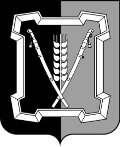 